Assist prof.     Zeena bid Ali Dawood--- Applied linguistics and teaching English English course Unit 2. 4- 6    am/is/are Your world  GrammarVocabularySkills workEveryday English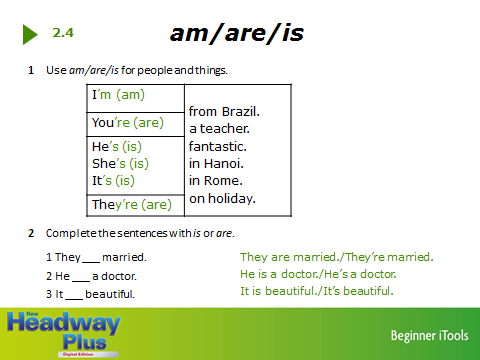 